The Multi-schools meeting notes BrentwoodVenue: TeamsDate & Time: 12th February 2024 10am -11:30amChair: Kayleigh Attending onlineHolly TreesMargaretting BrightsideSt Mary’s St ThomasQuiltersHogarth LarchwoodThank you so much to all of you who attending the Brentwood MSC meeting online. And apologies again for the last-minute change. Please see below the meeting notes. Poverty Charity MoneyDo chores or jobs to raise moneyUniform donationsHarvest Red nose day / children in needRaise moneyBuild more homesMake people feel welcome Used uniformsHelp homeless peopleClubs that are freeStationary and book donations Free school meals for allFood bank Children to have free school trips Charity fundFood banksTalk to people Just be kind Small things and acts of kindnessVote on top two focus areas National Curriculum Forest SchoolEco systems ScienceHistoryChemistryHight schoolAnimals LanguagesVolunteering MediaGlobal warming Growing your own vegFirst aidFitnessComputing ArtsD&TCreative lessonsHow to get a jobHoe to manage your own business Positive mindsetMental healthLife skillsPreparing for lifeHistory – Dinosaurs Ice agePhilosophy Biology cell creation AnatomyGreek mythsEgyptians DTMyths and legendsGames Monopoly DominosCluedoAfter lifeGuess whoUnoHorrible historiesScrabble Guess whoDobbleMouse trapGuess whoKerplunkBattle ships  Star of the meeting goes to Seb from Larchwood primary. 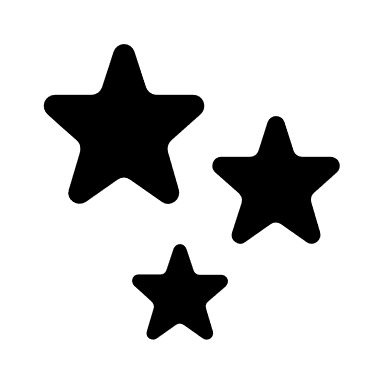 1 12 03 184550627198090105110120136146